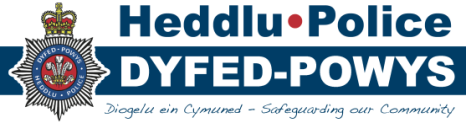 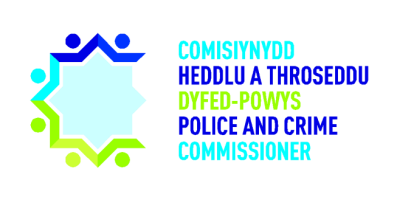 1 – Ymddiheuriadau a ChyflwyniadauDerbyniwyd ymddiheuriadau gan y PGC/DD Peter Roderick.2 – Trafodaeth gydag Aelodau o’r CyhoeddCroesawodd y CHTh a’r PG sylwadau gan fyfyrwyr a darlithwyr Prifysgol Cymru y Drindod Dewi Sant, gan gynnal sesiwn holi ac ateb fer gyda nhw. 3 – Cofnodion y cyfarfod blaenorol a gynhaliwyd ar 18 Tachwedd Ar wahân i ddiwygiad a awgrymwyd gan y PSA, derbyniwyd bod y cofnodion yn adlewyrchiad gwir a chywir o’r cyfarfod blaenorol a gynhaliwyd fis Tachwedd 2019. Agorodd y CHTh y cyfarfod drwy ganmol swyddogion Heddlu Dyfed-Powys am eu gwaith teilwng ac ymroddedig dros y bythefnos ddiwethaf yn wyneb tywydd garw iawn, a chydymdeimlodd â theulu unigolyn a oedd wedi boddi dros y penwythnos, a'r gymuned ehangach yn Ystradgynlais.4 – Adroddiad Perfformiad yr Heddlu ar gyfer Chwarter 3Agorodd y CHTh y drafodaeth drwy gyfeirio at y gyfradd canlyniad ar gyfer y 12 mis blaenorol a ddaeth i ben ym mis Rhagfyr 2019. Mynegodd y CHTh bryder mai Dyfed-Powys yw’r 38ain lle mwyaf diogel yng Nghymru a Lloegr yn unol â data iQuanta y Swyddfa Gartref. Cafwyd trafodaeth ynghylch semanteg y datganiad hwn, a oedd yn ymddangos yn gamarweiniol gan mai lefel troseddau cofnodedig Dyfed-Powys oedd y trydydd isaf fesul 1000 o’r boblogaeth o 41 heddlu. Roedd CHTh dal yn bryderus mai Dyfed-Powys oedd yr ardal heddlu fwyaf diogel yng Nghymru a Lloegr o’r blaen, gyda’r PSA yn dweud y byddai’r honiad hwn yn cael ei gynnwys yn nogfennaeth praesept CHTh. Cam Gweithredu: Yr Heddlu i gadarnhau safle Dyfed-Powys allan o 41 gwasanaeth heddlu fel y lle mwyaf diogel yng Nghymru a Lloegr yn ôl data iQuanta y Swyddfa Gartref cyn y byddai hysbysiad praesept SCHTh yn cael ei gyhoeddi.Symudodd y drafodaeth ymlaen at y pwnc Bodlonrwydd Dioddefwyr. Mynegodd y CHTh bryder ynghylch canran y dioddefwr sy’n fodlon â rhwyddineb cysylltu â Heddlu Dyfed-Powys, a oedd 7.5% yn llai na’r un chwarter y llynedd. Holodd y CHTh pa un ai a oedd cynllun mewn grym, gan bwysleisio bod yr arolwg a gynhaliwyd ar ddiwedd y chwarter diwethaf ond wedi holi 620 unigolyn. Holodd y CHTh am y cynnydd a wnaed tuag at y datrysiad ar gyfer arolwg dioddefwyr Cymru gyfan. Dywedwyd wrtho gan y PS fod cyfarfodydd wedi’u cynnal rhwng ymarferwyr ac arweinwyr Cymru gyfan ar y pwnc. Darperir diweddariad yng nghyfarfod Grŵp Plismona Cymru Gyfan ar 12 Mawrth.  Yn y flwyddyn flaenorol, arolygwyd dros fil o unigolion, gan arwain at ymatebion anghyson. Dywedodd y DBG hefyd bod gwaith yn mynd rhagddo gyda Chanolfan Gyfathrebu’r Heddlu i gofnodi troseddau adeg y pwynt cyswllt cyntaf a chyfeirio unigolion at adran briodol fel bod modd agor trafodaeth rhwng y dioddefydd a’r unigolion priodol yn yr Heddlu. Symudodd y drafodaeth ymlaen at Ganolfan Gyfathrebu’r Heddlu a nifer y galwadau y rhoddir y gorau iddynt ar gyfer y rhif 999 ym mis Gorffennaf a mis Awst 2019, sef 88 a 77 eiliad yn ôl eu trefn. Dywedodd y CHTh fod hyn yn achosi pryder iddo, ynghyd â materion a godwyd gan aelodau o’r cyhoedd, a ddywedodd eu bod yn aros am amser hir wrth gysylltu â Heddlu Dyfed-Powys. Dywedodd y PG fod Canolfan Gyfathrebu’r Heddlu’n galw pobl sydd wedi rhoi’r gorau i alwadau 999 yn ôl er mwyn sicrhau nad oes angen cymorth brys ar y galwr. Mynegodd CHTh bryderon tebyg ynghylch nifer y galwadau 101 y rhoddir y gorau iddynt. Dywedodd y DBG wrtho fod cynllun 29 pwynt mewn grym er mwyn gwella’r perfformiad hwn. Mae hyn yn cynnwys system fonitro er mwyn asesu pa un ai a yw’r neges awtomataidd ar y rhif 101 wedi cynorthwyo’r galwr drwy ei gyfeirio at wasanaeth mwy priodol, er enghraifft, y cyngor sir, a chyhoeddi rhifau uniongyrchol ar gyfer adrannau a swyddogion penodol. Nodwyd  fod Prif Swyddogion wedi derbyn cyflwyniad ar y cynllun ar gyfer y rhif 101, a’u bod yn fodlon y bydd yr argymhellion yn cynorthwyo â’r graddfeydd ateb yng Nghanolfan Gyfathrebu’r Heddlu. Nododd y PG hefyd fod pedwar cytundeb dim oriau wedi’u cynnig i aelodau staff sy’n ymddeol yng Nghanolfan Gyfathrebu’r Heddlu er mwyn darparu ar gyfer absenoldebau salwch a gwyliau blynyddol.  Symudodd y drafodaeth ymlaen at y galw ar Ganolfan Gyfathrebu’r Heddlu. Dywedodd y Dirprwy Brif Gwnstabl fod sawl cynllun ar waith er mwyn sicrhau bod digon o gyfle i’r cyhoedd gysylltu â’r Heddlu, gan gynnwys desg ddigidol sy’n galluogi’r cyhoedd i gysylltu â’r Heddlu drwy gyfryngau cymdeithasol. Bydd hyn yn gwneud defnydd o sgiliau staff sydd eisoes yn gweithio yng Nghanolfan Gyfathrebu’r Heddlu, ac yn galluogi staff i siarad â sawl aelod o’r cyhoedd ar yr un pryd yn hytrach na siarad ag un person ar y tro ar y ffôn.Symudodd CHTh y drafodaeth ymlaen at Unplygrwydd Data Trosedd. Pennodd yr arolygiad diweddaraf gan Arolygiaeth Heddluoedd a Gwasanaethau Tân ac Achub Ei Mawrhydi (AHGTAEM) fod ‘angen gwelliannau’ ar yr heddlu o ran unplygrwydd data. Cyflawnodd archwiliadau a gynhaliwyd yn 2019 radd berfformiad o 88% neu uwch gan y Safonau Cofnodi Troseddau Cenedlaethol. Mynegodd y Dirprwy Brif Gwnstabl bryderon fod y maint sampl a roddwyd i’r archwiliad yn fach, sef 60 o dros 1000 o alwadau. Symudodd y drafodaeth ymlaen at Drosolwg o Nifer y Troseddau, gyda’r CHTh yn mynegi pryderon fod cyfartaledd dreigl trosedd wedi cynyddu o lai na 2000 ym mis Ionawr 2017 i 2598 ym mis Rhagfyr 2019. Dywedodd y PG y gellir priodoli’r cynnydd hwn i welliant o ran cofnodi troseddau, unplygrwydd data trosedd a gohebiaeth faleisus. Roedd yr Heddlu hefyd wedi gwellai’r ffordd y mae’n cofnodi troseddau gwledig a rheolaeth drwy orfodaeth ymysg eraill, yn dilyn ymgyrchoedd ymwybyddiaeth o fewn yr heddlu sydd wedi sicrhau cynnydd yn nifer y mathau hynny o droseddau sy’n cael eu cofnodi. Cymerodd CHTh gamau pellach ar hyn drwy ofyn pa un ai a oedd y PG yn fodlon â nifer y swyddogion yn unedau arbenigol Dyfed-Powys. Dywedwyd wrtho fod y PG yn hapus â’r gymysgedd o staff a sgiliau yn yr unedau hynny, fodd bynnag, byddai mwy o swyddogion o fewn yr adrannau hynny’n ddefnyddiol. Nodwyd y byddai cynnydd o 44 swyddog fel rhan o Ymgyrch Uplift o fudd i’r Heddlu.Holodd y CHTh pa un ai a oedd Swyddogion Cyfryngau Digidol wedi’u lleoli o fewn yr Heddlu. Dywedodd y DBG fod Ymchwilwyr Lleoliadau Trosedd wedi derbyn hyfforddiant ychwanegol i gynnwys ymchwilio digidol fel rhan o’u set sgiliau. Holodd y CHTh hefyd pa un ai a oedd troseddolrwydd teithiol wedi’i dargedu gan yr Heddlu yn ystod wythnosau diweddar. Dywedwyd wrtho fod Ymgyrch Mabel mewn grym er mwyn mynd i’r afael â’r drosedd benodol hon, sy’n cynnwys digwyddiadau megis lladradau beiciau wad mewn lleoliadau gwledig yn yr ardal Heddlu.  Cam Gweithredu: Mair Harries i sicrhau bod straeon newyddion da mewn perthynas ag Ymgyrch Mabel yn cael eu cyflwyno yn y gynhadledd Plismona Mewn Ardal Wledig ar 6 Mawrth. Symudodd y drafodaeth ymlaen at weithgarwch llinellau cyffuriau, gyda’r CHTh yn holi am farn y PG ar y mater. Dywedodd y PG nad oedd gweithgarwch llinellau cyffuriau wedi’i wreiddio yn yr ardal heddlu, fodd bynnag, gellir gweld gweithgarwch llinellau cyffuriau yn ardal Dyfed-Powys oherwydd troseddolrwydd teithiol o heddluoedd cyfagos. Nodwyd fod Timoedd Plismona Bro a Thimoedd Plismona’r Ffyrdd yn cydweithio â swyddogion eraill er mwyn creu ymateb rhagweithiol i weithgarwch llinellau cyffuriau. Symudodd y drafodaeth ymlaen at erlyniadau lle nad oedd dioddefydd mewn perthynas â cham-drin domestig. Mae achosion lle nad yw dioddefwyr yn cefnogi’r camau gweithredu’n cyfrif am 65.8% o’r canlyniadau mewn achosion cam-drin domestig, a holodd y CHTh beth oedd y broses ar gyfer y maes perfformiad hwn. Dywedodd y DBG fod darn o waith wedi’i gwblhau mewn perthynas â chanlyniadau ar gyfer troseddau rhywiol ac iechyd meddwl y dioddefydd er mwyn sefydlu pam fod cymaint o ddioddefwyr yn stopio cefnogi ymchwiliadau. Dywedodd y DBG fod hyn yn aml yn ymwneud â’r ffaith bod y drosedd wedi’i chofnodi gan drydydd parti, a chanfyddiad y dioddefydd, sy’n poeni y byddai’n gwneud y sefyllfa’n waeth i’w hun drwy gefnogi erlyniad. Dywedodd y PG fod diogelu wedi’i wella a bod gwaith y Ddesg Fregusrwydd yn sicrhau bod dioddefwyr yn cael eu cefnogi ar hyd ei daith drwy ymchwiliad. Dywedodd y PG hefyd bod y Ddesg Fregusrwydd yn ateb nifer o argymhellion ar gyfer yr Heddlu gan AHEM ar gyfer cefnogi dioddefwyr i sicrhau gostyngiad yn nifer yr achosion lle nad yw dioddefwyr yn cefnogi’r camau gweithredu. Dywedodd y CHTh fod adolygiad Kevin Vanderpost o Wasanaeth Dioddefwyr Goleudy hefyd wedi darparu nifer o argymhellion y gellid eu gweithredu a’u defnyddio i wella perfformiad yr Heddlu ar yr agwedd benodol hon.Symudodd y drafodaeth ymlaen at Drais yn Erbyn y Person. Dywedodd y DBG fod y math hwn o drosedd wedi gweld cynnydd o 830 trosedd gofnodedig ym mis Rhagfyr 2017 i 1145 ym mis Rhagfyr 2019. Dywedodd y DBG fod hyn yn ymwneud â gwell arferion cofnodi, a bod y ffigurau rhwng Medi 2019 a Rhagfyr 2019 yn sefydlog, heb gynnydd aruthrol mewn ffigurau. Roedd y DBG yn fodlon bod y math hwn o drosedd nawr yn cael ei gofnodi’n gywir gan Heddlu Dyfed-Powys yn dilyn gwell ymwybyddiaeth ymysg swyddogion o droseddau sydd yn anoddach eu hadnabod, megis stelcio a rheolaeth drwy orfodaeth. Holodd y CHTh sut oedd yr Heddlu’n asesu risg digwyddiadau o fewn yr Heddlu, megis gemau rygbi rhyngwladol a chyngherddau. Dywedodd y PG fod gwyliau blynyddol yn cael ei ganslo ar gyfer swyddogion a bod presenoldeb mwy o swyddogion yn cael ei sicrhau.   Holodd y CHTh am farn y PG mewn perthynas ag aelodau o’r cyhoedd sydd eisiau cael mynediad i orsafoedd heddlu. Dywedodd y PG y dylid rhoi mynediad i’r cyhoedd i orsafoedd lle mae swyddogion yn bresennol, hyd yn oed tu allan i oriau agor. Awgrymodd y CHTh fod posibilrwydd nad oedd hyn yn digwydd ar draws yr heddlu ac argymhellodd ymagwedd gyson tuag at agor y drws i’r cyhoedd ar draws holl orsafoedd Heddlu Dyfed-Powys. Dywedodd y PS y gellid argymell y gweithgarwch hwn i’r Bwrdd Cysylltu Cymunedau i’w adolygu.Cam Gweithredu: Bwrdd Cysylltu Cymunedau’r Heddlu i adolygu perfformiad Heddlu Dyfed-Powys o ran sicrhau mynediad i’r cyhoedd i orsafoedd yn dilyn pryderon a fynegwyd i’r CHTh nad oedd galwadau am fynediad i orsafoedd yn cael eu hateb er bod swyddogion yno. Cafwyd trafodaeth mewn perthynas â’r faniau heddlu symudol a leolir ym mhob un o bedair sir Dyfed-Powys. Dywedodd y CHTh fod rhai swyddogion yn teimlo bod pennu tasg i swyddogion ofalu am y faniau’n heriol gan nad yw’r swyddogion hynny’n medru patrolio i ffwrdd o’r fan. Awgrymodd y PG y dylai swyddogion gloi’r faniau ac ymateb i alwad pe bai angen. Daeth y CHTh â’r drafodaeth i ben drwy holi’r Heddlu beth sy’n achosi’r pryder mwyaf iddynt o ran perfformiad yr Heddlu. Dywedodd y PG fod angen gwaith pellach ar droseddau rhywiol difrifol a thrais er mwyn dwyn perfformiad yr Heddlu i safon uwch ar gyfer y mathau hyn o droseddau. Mynegodd y CHTh bryderon mewn perthynas â’r buddsoddiad a gyhoeddwyd gan y Swyddfa Gartref mewn canolfannau trais yn y Drenewydd ac Aberystwyth gan nad oedd buddsoddiad wedi’i drefnu ar gyfer y Ganolfan Gyfeirio Ymosodiadau Rhyw yng Nghaerfyrddin. 5 – Perfformiad Ariannol yn ystod Chwarter 3Mynegodd y CHTh ei ddiolch i’r CC a’r PSA am eu gwaith ar y cyd ar yr adroddiad ariannol. Dywedodd y CC mai £287,000 oedd y tanwariant tybiedig ar gyfer yr Heddlu o fis Ionawr 2020. Nodwyd mai’r rhagamcaniad ym mis Rhagfyr 2019 oedd £397,000, fodd bynnag, roedd cynnydd o ran gweithgarwch gweithrediadol wedi achosi gwario sylweddol yn ystod wythnosau diweddar. Hysbysodd y CC y Bwrdd fod rhagamcan yr Heddlu’n cynnwys diffyg mewn grant o Ymgyrch Uplift o £158,000 a gwariant tybiedig £160,000 yn ystod y flwyddyn gyfredol ar gyfer Platfform Cyfryngau Cymdeithasol y tynnwyd sylw ato fel blaenoriaeth gwario ar gyfer cyllideb 2020/21 ynghyd â £160,000 ychwanegol mewn perthynas ag ymgyrchoedd sy’n mynd rhagddynt.  Aeth y CC ymlaen i ddweud bod gwariant ar oramser wedi’i gynnwys yn y gyllideb ar gyfer y flwyddyn er waethaf gweithgarwch gweithredol diweddar. Nodwyd hefyd bod swyddi gwag, ymddeoliadau a swyddogion heddlu’n trosglwyddo wedi gwrthbwyso oblygiadau cost y dyfarniad cyflog ychwanegol o 0.5% o fis Medi 2019.Holodd y CHTh am anghenraid cynyddu cyllideb y Swydd Ddiogelwch Benodol a’r Isadeiledd Cenedlaethol Allweddol o £121,000. Dywedwyd wrtho yr enillir incwm ychwanegol drwy hyfforddiant gyrwyr a’r Grant Ymgodi. Roedd hyn yn ei dro’n cael ei wrthbwyso gan ddiffygion yn erbyn derbynebau llog, trwyddedu arfau saethu, incwm cost erlyniadau a derbynebau cyd-gymorth. Holodd y CHTh am hirhoedledd y ffrydiau incwm rhagddywydedig. Dywedwyd wrtho y byddai hyn ar sail fwy ad hoc yn y dyfodol.Holodd y CHTh pa un ai a oedd y ffaith bod y cyhoeddiad o ran y gyllideb wedi’i ohirio yn rhywbeth i’r CC boeni amdano. Roedd y CC yn fodlon bod setliad wedi’i gyhoeddi, er bod rhai pryderon o hyd am ddyraniad cyllid fel rhan o Ymgyrch Uplift.Cafwyd trafodaeth mewn perthynas â’r gyllideb ar gyfer y flwyddyn hyd yn hyn, sy’n dangos sefyllfa tanwariant net o £799,000 ar hyn o bryd, er bod hyn yn debygol o leihau i tua £287,000 erbyn diwedd y flwyddyn unwaith y datblygir costau llawn Ymgyrch Uplift a phrynu’r Platfform Cyfryngau Cymdeithasol yn y flwyddyn gyfredol. Nodwyd hefyd bod y rhan fwyaf o adrannau o fewn eu costau cyllideb ar gyfer y flwyddyn hyd yn hyn, fodd bynnag, profir pwysau o fewn yr Adran Cyfiawnder Troseddol, lle mae costau o ran staff ar hyn o bryd, a’r Uned Cymorth Busnes, sy’n profi penawdau incwm. Mae’r sefyllfa’n cael ei rheoli ar hyn o bryd drwy gyfarfodydd partneriaeth busnes rheolaidd ar lefel isel.    Aeth y CC yn ei flaen i ddweud bod y sefyllfa Gwariant Cyfalaf gyfredol yn dod i £2.715 miliwn yn erbyn cyllideb ddiwygiedig o £11.592 miliwn gyda swm o £2.899 miliwn yn cael ei ymrwymo o ran archebion prynu a brosesir.  Dywedodd y PSA ei bod hi a’r CC wedi adolygu’r amrywiadau rhwng yr adroddiad blaenorol a’r adroddiad cyfredol. Nodwyd materion o ran pa wybodaeth sy’n cael ei chadw yn y cyfriflyfr cyllid, fodd bynnag, roedd gwaith yn mynd rhagddo er mwyn sicrhau lefel ddealltwriaeth ymysg dalwyr cyllideb y dylai’r cyfriflyfr fod yn ddogfen fyw i’r diweddaru’n rheolaidd.6 – Adroddiad dilynol SCHTh gan y Bwrdd Plismona (drwy eithriad)Agorodd y PS y drafodaeth drwy ddweud bod yr adroddiad dilynol yn gyfle i’r CHTh adolygu camau gweithredu a godwyd yng nghyfarfodydd y Bwrdd Plismona yn ystod y chwarter diwethaf. Adolygodd y CHTh y camau gweithredu a restrir, gan nodi ei fod wedi cael cyfle i gwrdd ag uwch swyddogion yn Sir Benfro i drafod y Strwythur Plismona Bro newydd a sut y byddai ei weithredu’n cael ei gyfathrebu i’r cyhoedd a chynrychiolwyr cyhoeddus. Yn dilyn trafodaethau blaenorol gyda swyddogion lle yr oedd wedi holi sut mae’r Heddlu’n mesur yr amser a dreulir gan Dimoedd Plismona Bro i ffwrdd o’r gorsafoedd heddlu, dywedodd y CHTh fod yr Heddlu nawr yn defnyddio data airwave swyddogion er mwyn cynllunio’r amser a dreulir gan swyddogion allan yn y gymuned. Adleisiodd y DBG fod yr Heddlu’n gwella’r ffordd y mae’n cael data meintiol ac ansoddol er mwyn dangos tystiolaeth o’u gwaith, gan wella arferion yr Heddlu. Symudodd y drafodaeth ymlaen at ddiweddariad ar ganlyniad cyfarfod rhwng yr Heddlu a Swyddfa Annibynnol Cwynion yr Heddlu yn dilyn newid i ddeddfwriaeth ar gyfer cwynion a ddaeth i rym ar 1 Chwefror 2020. Dywedodd y CHTh fod ei swyddfa wedi gweld cynnydd o ran galwadau ffôn gan aelodau o’r cyhoedd sydd eisiau cysylltu â’r Swyddfa Gwasanaeth Cyhoeddus yn dilyn newid i’r broses ar gyfer cysylltu â’r swyddfa honno. Nodwyd y byddai Swyddfa CHTh yn nodi gohebiaeth bellach mewn perthynas â’r mater hwn i’w adolygu rhywbryd eto.Aeth y drafodaeth ymlaen i’r cam gweithredu olaf sy’n ymwneud â niferoedd swyddogion. Hysbysodd y DBG fod yr Adran Adnoddau Dynol wedi rhoi cynllun olyniaeth i’r Prif Swyddogion ar gyfer yr 8-12 mis nesaf, sy’n cynnwys nifer y bobl y tybir y byddant yn ymddeol neu’n gadael yr Heddlu, a fydd yn cynorthwyo â chynllunio yn y dyfodol.7 – Isafswm Pris AlcoholCydnabu’r Bwrdd ddogfennau a oedd yn hysbysu darllenwyr am newid i’r ddeddfwriaeth o ran isafswm pris alcohol.Dyddiad y cyfarfod nesafI’w gadarnhau, Mehefin 2020Aelodau:Mr Dafydd Llywelyn, Comisiynydd yr Heddlu a Throseddu (CHTh)Y Prif Gwnstabl Mark Collins (MC)Y Dirprwy Brif Gwnstabl Dros Dro Claire Parmenter (DBG/DD)Mr Edwin Harries, Cyfarwyddwr Cyllid (CC)Mrs Carys Morgans, Pennaeth Staff, SCHTh (CM)Mrs Beverley Peatling, Prif Swyddog Ariannol (BP)Hefyd yn Bresennol:Mr Ben Cole, Adran Gyfathrebu’r Heddlu (EN)Mr Gruff Ifan, Ymgynghorydd Polisi ac Ymgysylltu, SCHTh (GI)Miss Mair Harries, Cymorth Gweithredol, SCHTh (MH)Arsylwyr:Aelodau Panel Heddlu a Throseddu Dyfed-Powys:Y Cynghorydd Emlyn Schiavone (ES)Ms Helen Thomas (HT)Ymddiheuriadau:Y Prif Gwnstabl Cynorthwyol Dros Dro Peter Roderick (PGC/DD)CRYNODEB O’R CAMAU GWEITHREDU O GYFARFOD 18/11/2019CRYNODEB O’R CAMAU GWEITHREDU O GYFARFOD 18/11/2019CRYNODEB O’R CAMAU GWEITHREDU O GYFARFOD 18/11/2019Rhif y Cam GweithreduCrynodeb o’r Cam GweithreduI’w ddatblygu gan:PAB 129HDP a SCHTh Dyfed-Powys i sicrhau bod gohebiaeth effeithiol yn cael ei chyhoeddi ar gyfryngau cymdeithasol mewn perthynas â diweddariadau a wnaed i hyfforddiant stelcio swyddogion. Bydd y cam hwn yn cyd-daro â lansio deddfwriaeth stelcio newydd ym mis Chwefror 2020.Yn parhauPAB 130Tîm Perfformiad HDP i newid gwedd yr echel ‘y’ yn y graffiau a gyflwynir yn yr adroddiad perfformiad. CwblhawydPAB 131Y PS i gwrdd â Thîm Perfformiad HDP er mwyn sicrhau bod data perthnasol yn cael ei gynnwys yn fersiwn cyhoeddus yr adroddiad perfformiad. Cwblhawyd PAB 132Trafod diweddariad ynghylch penodi swyddog atal twyll newydd yn HDP yng nghyfarfod y Bwrdd Plismona o fewn yr ychydig fisoedd nesaf. Cwblhawyd PAB 133Llythyr i’w ddrafftio a’i anfon ar y cyd rhwng HDP a SCHTh am recriwtio swyddogion fel rhan o Ymgyrch Uplift erbyn 30 Tachwedd. CwblhawydPAB 134Ychwanegu’r PSA i’r rhestr ddosbarthu ar gyfer cyfarfodydd Ymgyrch Uplift HDP. CwblhawydCRYNODEB O’R CAMAU GWEITHREDU AR GYFER CYFARFOD 17/02/2020CRYNODEB O’R CAMAU GWEITHREDU AR GYFER CYFARFOD 17/02/2020CRYNODEB O’R CAMAU GWEITHREDU AR GYFER CYFARFOD 17/02/2020Rhif y Cam GweithreduCrynodeb o’r Cam GweithreduI’w ddatblygu ganPAB 135Yr Heddlu i gadarnhau safle Dyfed-Powys allan o 41 gwasanaeth heddlu fel y lle mwyaf diogel yng Nghymru a Lloegr yn ôl data iQuanta y Swyddfa Gartref cyn y byddai hysbysiad praesept SCHTh yn cael ei gyhoeddi.Yr HeddluPAB 136Mair Harries i sicrhau bod straeon newyddion da mewn perthynas ag Ymgyrch Mabel yn cael eu cyflwyno yn y gynhadledd Plismona Mewn Ardal Wledig ar 6 Mawrth.Mair HarriesPAB 137Bwrdd Cysylltu Cymunedau’r Heddlu i adolygu perfformiad Heddlu Dyfed-Powys o ran sicrhau mynediad i’r cyhoedd i orsafoedd yn dilyn pryderon a fynegwyd i’r CHTh nad oedd galwadau am fynediad i orsafoedd yn cael eu hateb er bod swyddogion yno.Yr Heddlu